Автономная некоммерческая организация«Центр социальных инициатив «Маяк»Муниципальное автономное учреждение дополнительного образованияЦентр развития творчества «Левобережный» г. ЛипецкаПротоколзаседания жюри открытого регионального дистанционного конкурса рисунков и фотографий «С юбилеем, край родной!», посвященного 70-летию Липецкой области, проводимого в рамках проекта «Фестиваль доброго творчества «Академия добра». Липецкая земля от «А» до «Я»»,при поддержке Фонда президентских грантовот 12.03.2024Члены жюри:Коровин Р.И. – педагог дополнительного образования МАУ ДО ДДТ «Городской» им. С.А. Шмакова г. Липецка;Кислякова Т.Ю. – педагог дополнительного образования МАУ ДО ЦТТ «Новолипецкий» г. Липецка;Вострикова Л.А. – педагог-организатор МАУ ДО ЦРТ «Левобережный» г. Липецка;Аметова И.В. – методист МАУ ДО ЦРТ «Левобережный» г. Липецка;Кузьминец А.О. – педагог дополнительного образования МАУ ДО ЦРТ «Левобережный» г. Липецка. В конкурсе приняли участие дети-инвалиды и взрослые участники с инвалидностью от 18 до 25 лет, а также здоровые дети, воспитывающиеся в семьях с детьми-инвалидами, проживающие в г.   Липецке и Липецкой области (муниципальные районы – Грязинский, Добринский, Елецкий, Задонский, Измалковский, Лебедянский, Липецкий, Лев-Толстовский, Становлянский, Усманский, Чаплыгинский).На конкурс было представлено 158 творческих работ, соответствующих условиям конкурса.Работы были представлены в номинациях «Рисунок» и «Фотография».По итогам заседания жюри победителями и призерами конкурса стали:Номинация «Рисунок»Дети-инвалиды и взрослые участники с инвалидностьюНоминация «Рисунок»Здоровые детиНоминация «Фотография»Дети-инвалиды и взрослые участники с инвалидностьюНоминация «Фотография»Здоровые дети       Грамотами за активное участие в конкурсе награждены:Члены жюри: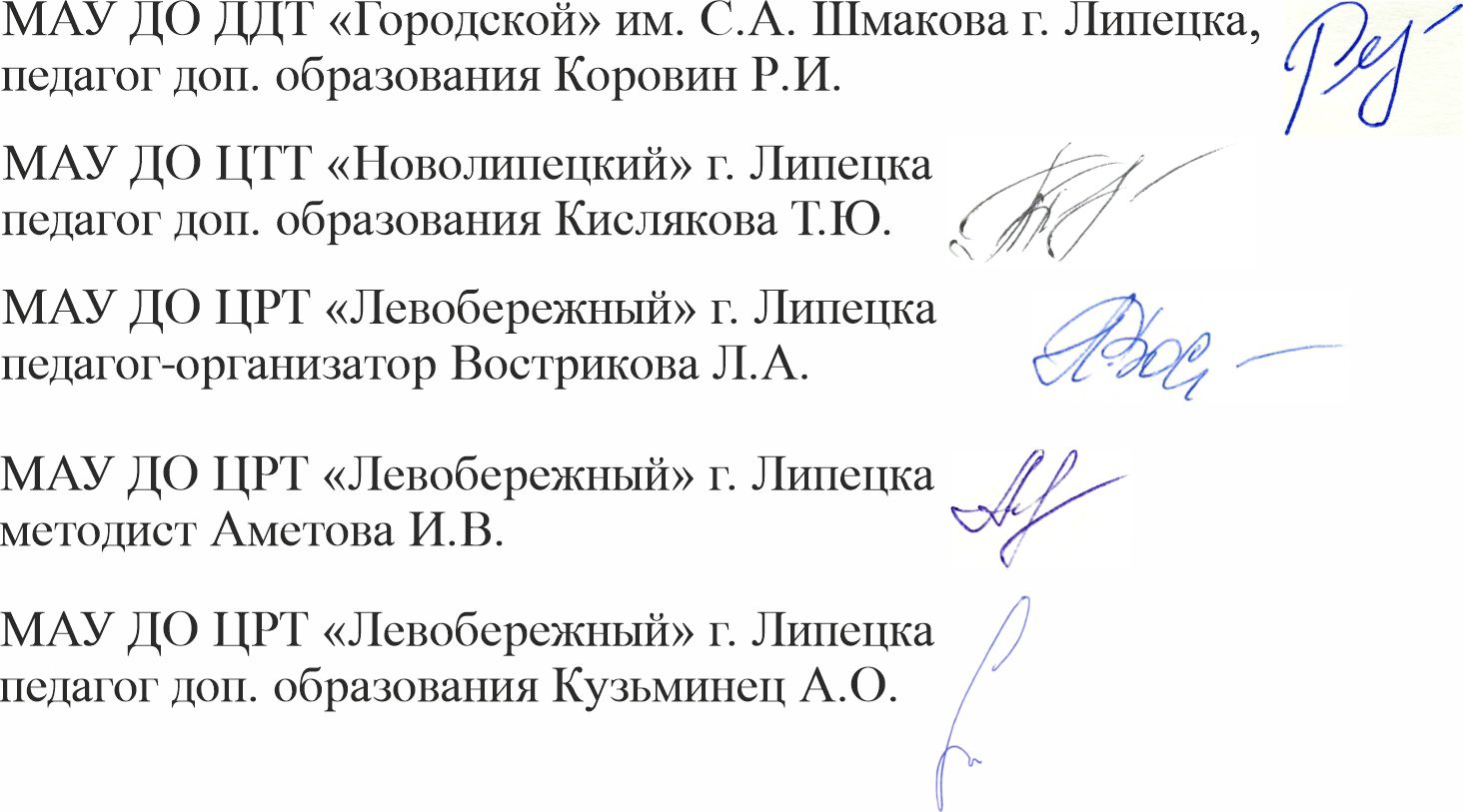 Возрастная категорияДиплом,(место)Фамилия, имя участника, название работыОУ, руководительМладшая группа (5-7 лет)Диплом I степениДжанджулия Дмитрий«Край родной, навек любимый – древний город мой Елец»МБДОУ детский сад № 25 г. Ельца Липецкой обл.Плоцких Лариса ЛьвовнаМладшая группа (5-7 лет)Диплом I степениЮров Платон«Край любимый – Замартынье»ДОУ № 23 г. ЛипецкаМорнева Галина АнатольевнаМладшая группа (5-7 лет)Диплом II степениРедчина Маргарита«Люблю тебя, мой Липецкий край»МАУ ДО ЦРТ «Левобережный» г. ЛипецкаШкредюк Екатерина ВасильевнаМладшая группа (5-7 лет)Диплом III степениКан Маргарита«Наш любимый завод»МБДОУ №105 г. ЛипецкаДедяева Елена ВладимировнаМладшая группа (5-7 лет)Диплом III степениЕршов Ярослав«Проселочная дорога. Рассвет»ДОУ № 18 г. ЛипецкаБойко Нина ПетровнаСредняя группа (8-12 лет)ДипломI степениРомашин Артем«Станция «Астапово»»МБУ ДО «Дом творчества» п. Лев Толстой Липецкой обл.Бондаренко Татьяна ВасильевнаСредняя группа (8-12 лет)ДипломI степениНадежин Арсений«Елецкие куранты»МБУ ДО «Детская художественная школа» г. Ельца Липецкой обл.Новикова Ирина ВалерьевнаСредняя группа (8-12 лет)ДипломII степениШуклова Ульяна«Вот моя деревня»ГБОУ «Специальная школа-интернат» г. Задонска Липецкой обл.Болдырева Елена ИвановнаСредняя группа (8-12 лет)ДипломII степениПодкопаев Дмитрий«С юбилеем!»МБОУ СШ № 62 г. ЛипецкаСоломенцева Виктория ЮрьевнаСредняя группа (8-12 лет)ДипломIII степениОльховский Константин«Липецкие узоры»МБУ ДО ДДТ «Лира» г. ЛипецкаТесленок Юлия МихайловнаСредняя группа (8-12 лет)ДипломIII степениДанильченко Владимир«Наследие, которым я горжусь»ГБОУ «Специальная школа-интернат» г. Задонска Липецкой обл.Болдырева Елена ИвановнаСредняя группа (8-12 лет)Диплом III степениБессонов Святослав«С юбилеем, мой родимый край!»МБОУ СШ № 62 г. ЛипецкаСоломенцева Виктория ЮрьевнаСредняя группа (8-12 лет)ДипломIII степениКровопускова Милана«Липецкий край красотой богат»МАУ ДО ЦРТ «Левобережный» г. ЛипецкаШкредюк Екатерина ВасильевнаСтаршая группа (13-17 лет)ДипломI степениЩербина Виктория«Красота родного края»МАОУ СОШ № 29 г. ЛипецкаСтепанова Олеся АнатольевнаСтаршая группа (13-17 лет)ДипломI степениКондрашева Ева«Преображенская церковь в ЛипецкеМАУ ДО ДТ «Октябрьский» г. ЛипецкаРадионова Мария РомановнаСтаршая группа (13-17 лет)ДипломII степениГаршин Иван«Родные места»МБОУ № 32 г. ЛипецкаХальзев Эмин АкифовичСтаршая группа (13-17 лет)ДипломII степениХожайнова Лиана«Природный парк «Олений» в Липецкой области»МАУ ДО ДТ «Октябрьский» г. ЛипецкаРадионова Мария РомановнаСтаршая группа (13-17 лет)ДипломIII степениМахортова Полина«Милый сердцу уголок»ГБОУ «Специальная школа-интернат» г. Задонска Липецкой обл.Афонина Ольга ВикторовнаСтаршая группа (13-17 лет)ДипломIII степениСкопинцева Евгения«Милый сердцу край»МБОУ СШ № 62 г. ЛипецкаСоломенцева Виктория ЮрьевнаВзрослые участники (18-25 года)ДипломI степениЛевчегова Полина«Весна в любимом городе» г. ЛипецкЧурсина Елена ВикторовнаЛевчегова Юлия ЛеонидовнаВзрослые участники (18-25 года)ДипломII степениПашков Александр«В думах о Кореневщино»МБОУ ДО ЦРТ «Сокол» г. ЛипецкаСоломыкина Любовь ВалентиновнаВзрослые участники (18-25 года)ДипломIII степениГригорьева София«Вид на «старый город». Елец»ФГБОУ ВО «ЕГУ им. И.А. Бунина», институт культуры, истории и права г. Ельца Липецкой обл.Разводова Юлия АлександровнаВозрастная категорияДиплом,(место)Фамилия, имя участника, название работыОУ, руководительМладшая группа (5-7 лет)Диплом I степениХомутов Александр«Природа родного края»МБОУ «СШ № 1 им. М.М. Пришвина» г. Ельца Липецкой обл.Дерябина Дарья ВладимировнаМладшая группа (5-7 лет)Диплом II степениМатыцин Иван«Липецкая вода хороша во все времена!»МАОУ СШ № 59 «Перспектива» г. ЛипецкаПаничкина Олеся АркадьевнаМладшая группа (5-7 лет)Диплом III степениВаснева Елизавета«Край родной»МАДОУ № 2 г. ЛипецкаБочарова Екатерина ЕвгеньевнаСредняя группа (8-12 лет)Диплом I степениТулаев Тимур«Вблизи Воргольских скал»Студия художественного творчества г. Ельца Липецкой обл.Маркин Сергей СергеевичСредняя группа (8-12 лет)Диплом II степениЧурсина Ксения«Храм в сиреневом тумане»МБОУ СОШ № 4 г. ЛипецкаЧурсина Галина ВладимировнаСредняя группа (8-12 лет)ДипломIII степениВасильева Таисия«Край родной, навек любимый»МАОУ СШ № 51 г. Липецка.Золотухина Ольга НиколаевнаСтаршая группа (13-17 лет)ДипломII степениСтарых Кирилл«Родина моя – Липецкая область!»ФГБОУ ВО «ЕГУ им. И.А. Бунина», института СПО г. Ельца Липецкой обл.Ярлыкова Наталья АлександровнаВозрастная категорияДиплом,(место)Фамилия, имя участника, название работыОУ, руководительМладшая группа (5-7 лет)Диплом I степениЛизнева Дарья«Алые паруса»МБДОУ «Радуга» п. Лев Толстой Липецкой обл.Топильских Наталия СергеевнаМладшая группа (5-7 лет)Диплом II степениМедведева Дария«С юбилеем, край родной!»МАУ ДО ДТ «Октябрьский» г. ЛипецкаДемидова Инна ВасильевнаМедведева Наталия АлександровнаМладшая группа (5-7 лет)Диплом III степениЛарина Варвара«Церковь Спаса Нерукотворного образа»МБДОУ №105 г. ЛипецкаДедяева Ирина ИнтигамовнаТребунских Лидия АлексеевнаМладшая группа (5-7 лет)Диплом III степениШевченко Дарья«Красоты Задонска»ДОУ № 18 г. ЛипецкаБойко Нина ПетровнаСредняя группа (8-12 лет)Диплом I степениЧупанов Абдурагим«Часы на станции «Астапово»»МБУ ДО «Дом творчества» п. Лев Толстой Липецкой обл.Бондаренко Татьяна ВасильевнаСредняя группа (8-12 лет)ДипломII степениПуриче Варвара«Наша река Плавица. Вода и солнце, пляж и счастье!»МБОУ «Гимназия им. И.М. Макаренкова» с. Ольговка Добринского р-она Липецкой обл.Калинина Алла ИвановнаСредняя группа (8-12 лет)ДипломII степениЛесная Александра«Новолипецк»МАУ ДО ЦРТ «Левобережный» г. ЛипецкаГахова Анна ВладимировнаСредняя группа (8-12 лет)ДипломIII степениТалицких Анастасия«Парк им. Н.К. Крупской. Зима-лето»ГОАОУ «ЦОРиО» г. ЛипецкаНиконова Татьяна ВячеславовнаСтаршая группа (13-17 лет)ДипломI степениБолышова Василиса«Природа Липецкой области. Река Воронеж»Филиал МБОУ гимназии им. Героя Советского Союза П.А. Горчакова с. Боринское в с. Вербилово Липецкого р-она Липецкой обл.Абызова Елена НиколаевнаСтаршая группа (13-17 лет)ДипломII степениАнфимов Даниил«Путешествие по Липецкому краю»МБУ ДО ДДТ «Лира» г. ЛипецкаСушкова Марина АнатольевнаСтаршая группа (13-17 лет)ДипломIII степениЖигулин Максим«Память о войне»МБОУ СОШ № 46 г. ЛипецкаЛазуренко Алина ВалерьевнаСтаршая группа (13-17 лет)Диплом III степениТарасова Маргарита«Темное и светлое»МБОУ СОШ № 46 г. ЛипецкаЛазуренко Алина ВалерьевнаВозрастная категорияДиплом,(место)Фамилия, имя участника, название работыОУ, руководительМладшая группа (5-7 лет)Диплом II степениГаврилов Владимир«Нас объединяет история»МБДОУ детский сад г. Задонска Липецкой обл.Первеева Елена БорисовнаМосягина Анастасия АлександровнаФаустова Надежда ПетровнаВозрастная категорияНоминацияФамилия, имя участника, название работыОУ, руководительМладшая группа (5-7 лет)РисунокБалакан Галина«Вот она какая, сторона родная»ДОУ № 83 г. ЛипецкаДзюба Ольга ВалентиновнаМладшая группа (5-7 лет)РисунокБойчук Александр«Памятник Петру I»ДОУ № 22 г. ЛипецкаТокмакова Ирина АлександровнаМладшая группа (5-7 лет)РисунокКрамской Александр«Город, в котором я живу»ДОУ № 18 г. ЛипецкаКузнецова Виктория МихайловнаМладшая группа (5-7 лет)РисунокКнязев Денис«Осень в родном крае»ДОУ № 18 г. ЛипецкаТырина Людмила СергеевнаМладшая группа (5-7 лет)РисунокБродюк ЮрийДремин АлексейКовернякин КириллРаев ЛеонидПодугольников Даниил«Памятные дни моего города»МБДОУ № 136 г. ЛипецкаКузнецова Наталья АнатольевнаСредняя группа (8-12 лет)РисунокНикифоров Артем«Город зеленого цвета»МАОУ ШИТ № 26 г. ЛипецкаНикифорова Оксана АлександровнаСредняя группа (8-12 лет)РисунокНовиков Владислав«У Родины – юбилей!»МБОУ «СШ № 1 им. М.М. Пришвина» г. Ельца Липецкой обл.Федюшина Ульяна ИгоревнаСредняя группа (8-12 лет)РисунокНевокшонова Арина«Вознесенский собор»МБОУ «СШ № 1 им. М.М. Пришвина» г. Ельца Липецкой обл.Дерябина Дарья ВладимировнаСредняя группа (8-12 лет)РисунокБелокопытова Юлия«Милый сердцу уголок»ГБОУ «Специальная школа-интернат» г. Задонска Липецкой обл.Карлова Марина СтаниславовнаСредняя группа (8-12 лет)РисунокКанахин Ярослав«Железнодорожный вокзал Липецка»ГОАОУ «ЦОРиО» г. ЛипецкаАстанина Анна МихайловнаСтаршая группа (13-17 лет)РисунокАнфимов Даниил«Родные просторы!»МБУ ДО ДДТ «Лира» г. ЛипецкаСушкова Марина АнатольевнаСтаршая группа (13-17 лет)РисунокДанилов Владислав«Встреча в березовой роще»ГБОУ «Специальная школа-интернат» г. Задонска Липецкой обл.Новикова Галина СеменовнаСтаршая группа (13-17 лет)РисунокТерехов Егор«Липецк трудовой – сила России!»МБОУ № 32 г. ЛипецкаДушкина Юлия ВалентиновнаСтаршая группа (13-17 лет)РисунокЧурсина Светлана«Изюминка старого парка»СП ЦДО детей-инвалидов Липецкой области ГОАОУ «ЦОРиО» г. ЛипецкаЧурсина Галина ВладимировнаВзрослые участники (18-25 года)РисунокСавков Савелий«Край родной»ГОАОУ «ЦОРиО» г. ЛипецкаКотлярова Лилия ВасильевнаСредняя группа (8-12 лет)ФотографияБурцева Дарья«Верзилина Екатерина Сергеевна – Герой Социалистического труда, Почетный гражданин Липецкой области, Почетный гражданин Добринского района»МБОУ «Гимназия им. И.М. Макаренкова» с. Ольговка Добринского р-она Липецкой обл.Некрасова Наталия НиколаевнаСтаршая группа (13-17 лет)ФотографияТулаев Алексей«Река Воргол»Г. Елец Липецкой обл.Тулаева Наталья ВладимировнаСтаршая группа (13-17 лет)ФотографияКоролева Анастасия«По аллеям Нижнего парка»ГОАОУ «ЦОРиО» г. ЛипецкаДанилова Светлана НиколаевнаСтаршая группа (13-17 лет)ФотографияДмитриев Роман«Родной город – Елец»МБОУ «СШ с. Тростное» Становлянского р-она Липецкой обл.Ильин Юрий ВасильевичСтаршая группа (13-17 лет)ФотографияАфанасьева Арина«Родной край – сердцу рай»МБОУ СОШ с. Девица Усманского р-она Липецкой обл.Матыцина Валентина Владимировна